ES PROHLÁŠENÍ O SHODĚConQuest entertainment a.s., Hybernská 1007/20, 111 21  Praha 1, IČO: 26467909
Tímto potvrzujeme, že dále uvedený výrobek je ve svém konečném provedení úplný a odpovídá níže uvedeným směrnicím Evropské unie a České republiky. Prohlášení o shodě bylo vystaveno na základě:certifikátu Bureau Veritas, číslo reportu (9318) 085-1275, ze dne 26.3.2018
 
Výrobek: Quadcopter GF5002_S6 Dron/ponorka na dálkové ovládání Fleg

Výše uvedený výrobek je ve shodě s normami:
EN 71-1: 2014 Mechanický a fyzický test
EN 71-2: 2011 + A1:2014 Test hořlavosti
EN 71-3: 2013 + A2:2017 Analýza toxických prvků

Směrnice: 
Produkt odpovídá směrnici NV 426/2000 Sb.Místo vydání:   Praha							Jméno: Ing. Datum vydání: 12.3.2019						Podpis: 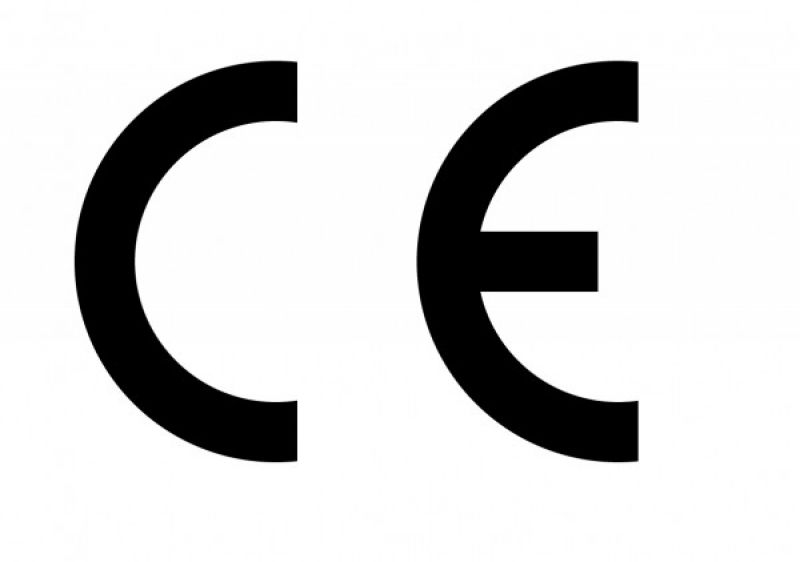 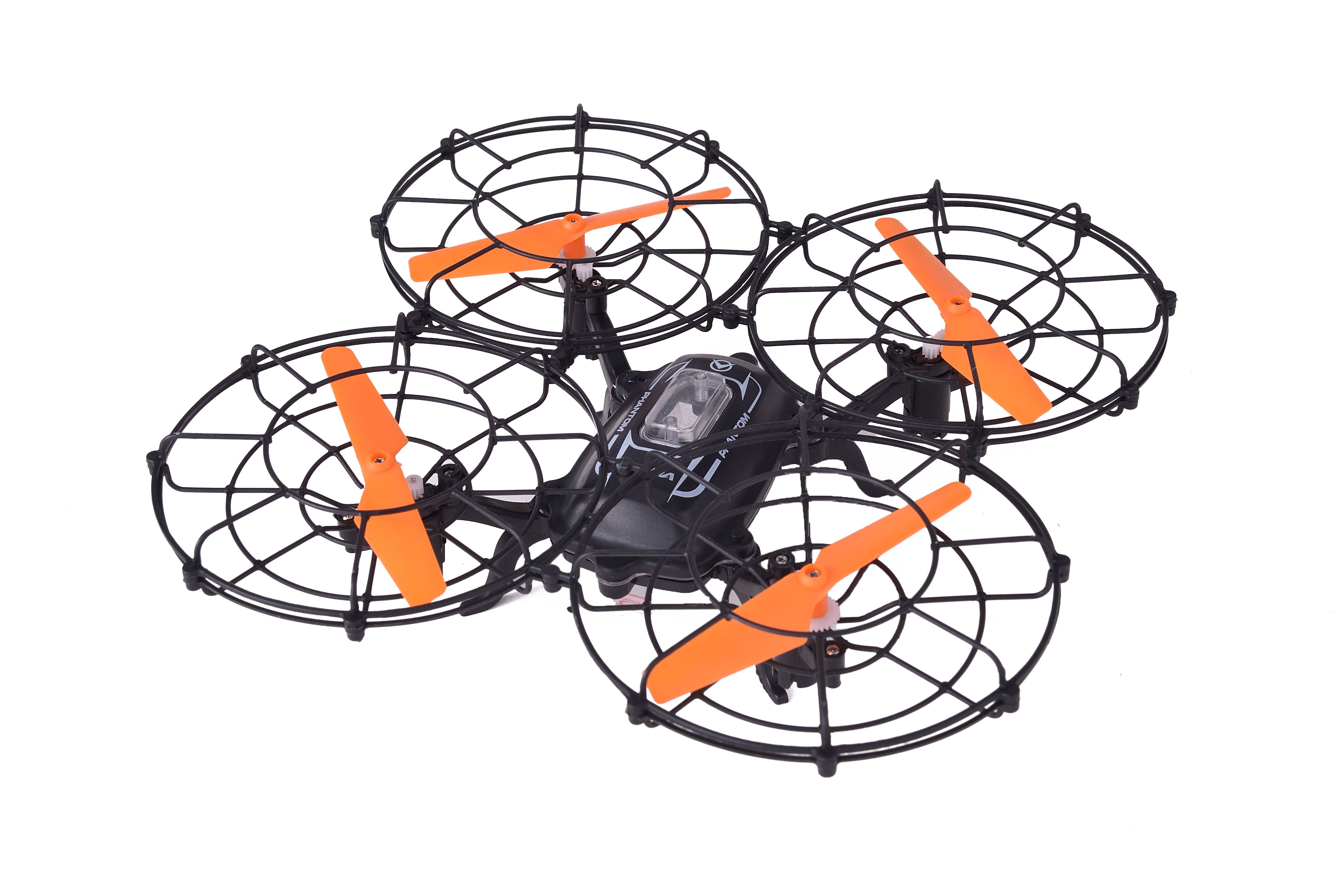 